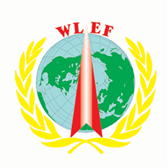 第一屆贏在未來・職場力戰鬥營企劃書指導單位：教育部主辦單位：財團法人世界領袖教育基金會世界領袖教育基金會網址：http://www.wlef.org 世界領袖教育基金會連絡電話：02-2558-6759承辦單位：輔仁大學、大同大學、臺北市立大學、國立臺灣大學、東吳大學、國立臺北大學、淡江大學、國立東華大學、國立臺灣師範大學、世新大學、國立臺灣科技大學、國立政治大學、國立臺北科技大學、國立臺灣海洋大學、元智大學、中原大學、國立中央大學、長庚大學、國立清華大學、國立交通大學、玄奘大學、中華大學、國立聯合大學、明新科技大學、國立中興大學、國立臺中教育大學、國立臺中科技大學、逢甲大學、中山醫學大學、東海大學、靜宜大學、國立彰化師範大學、嶺東科技大學、國立雲林科技大學、國立嘉義大學、吳鳳科技大學、國立中正大學、國立成功大學、國立臺南大學、長榮大學、國立高雄科技大學、國立中山大學、高雄醫學大學等四十三所大專青年領袖社團聯合舉辦。一、營隊目標    世界領袖教育基金會以培育青年領袖為目標，聯合各大專院校青年領袖社規劃多元的課程活動，本次營隊期許訓練有志向上之大專院校學生與青年，學習職場日常與能力，並藉由議題思辯關心時事，展現領袖格局與戰鬥精神。二、營隊介紹    職涯霧裡看花，報告有口難言，壓力無法排解…這就是我們的職場未來嗎？集結產業菁英提供創新學習的大營隊平台，幫助青年們營前準備、營中訓練、營後鍛鍊，全力提升邏輯思辯，職涯定位，贏在未來！(一) 緣起    根據2017遠見調查，53.8%的台灣青年認同國家經濟與青年夢想追尋有關係，但僅8.6%台灣青年對未來表示樂觀，國家給予青年追尋夢想的機會似乎是兩岸四地最低。    面對這樣的現象，我們不禁思考，該如何在職場與夢想間拿回掌控權？根據2017年7月《經理人》雜誌表示，在職場上若想要能平步青雲，一定要學會課堂裡沒教你的三能力：思辯分析力，發掘靈感力以及人際組織力！    領袖會培育出的各領域優秀夥伴發現：過去領袖會培訓準確涵蓋了這三力，在職涯發展與夢想間的平衡深感受用，因此催生了「職場力戰鬥營」，希望更多的大學生或即將步入職場的青年朋友獲得培訓，讓參與夥伴強化邏輯思辯，職涯重新定位，掌握自己、贏在未來！(二)課程介紹職場力戰鬥營擁有以下特色：<超強研發團隊>課程研發團隊來自領袖會各產業領域菁英，包含大數據/財金企管/資深人資/政治/科技業高階主管/媒體為青年打造平台，創新學習！<創新學習模式>運用新媒體及大數據工具，全面提高學習高度、精度與準度，協助青年調整學習態度，建立正確工作態度與方法，創造工作價值！<營隊就是舞台>營隊就是一個力求表現的大舞台，營隊前紀錄學習歷程，營隊中藉由團隊討論和互動學習，讓學員迅速展現能力，體現領袖青年價值與格局，在未來成為一個值得被認識的人！課程三大主軸1. 邏輯思辯評論檢討過去，思辯描繪未來。透過議題演示與團隊討論，帶領學員有邏輯性的思考與辯論，整合職場上所需的思維模式及表達方式，提升問對問題及解決問題應有的正確方法，不只會評論，更能提供有價值的未來解決方案！2. 職涯定位領袖會與104人力銀行、和專業職涯分析師共同協力展示職場趨勢，同步邀請各領域職場現場表現優秀的學長姐貼身提供諮詢，幫助學員釐清職涯狀況，進一步探索未來。3. 贏在未來能掌握自己的心，才有資格贏在未來。職場深似海，起伏不斷波濤洶湧，工作者們是想隨波逐流，還是看清狀況，航向理想？以禪式潛能開發，帶領學員運用科技業高階經理人和Google總部都力行的訓練方法，梳理意識，專注當下，贏在未來！三大實戰-- 營前準備・營中訓練・營後鍛鍊三、參與對象(一)學員1. 全國大專院校學生、碩/博士生2. 工作年資未滿2年的社會新鮮人3. 79/1/1後出生的有志青年(二)工作人員全國大學院校之青年領袖社團學生四、舉辦時間地點營隊全國共分六梯次，每一梯次活動時間為二天(不包含過夜)。(一) 2018年7月7日(六)~7月8日(日)：中央大學梯次、清華大學梯次、成功大學梯次、雲林科技大學梯次。(二) 2018年7月14日(六)~7月15日(日)：政治大學梯次、東海大學梯次。五、課程規劃課程表 六、營隊籌備時程七、附件：營隊文宣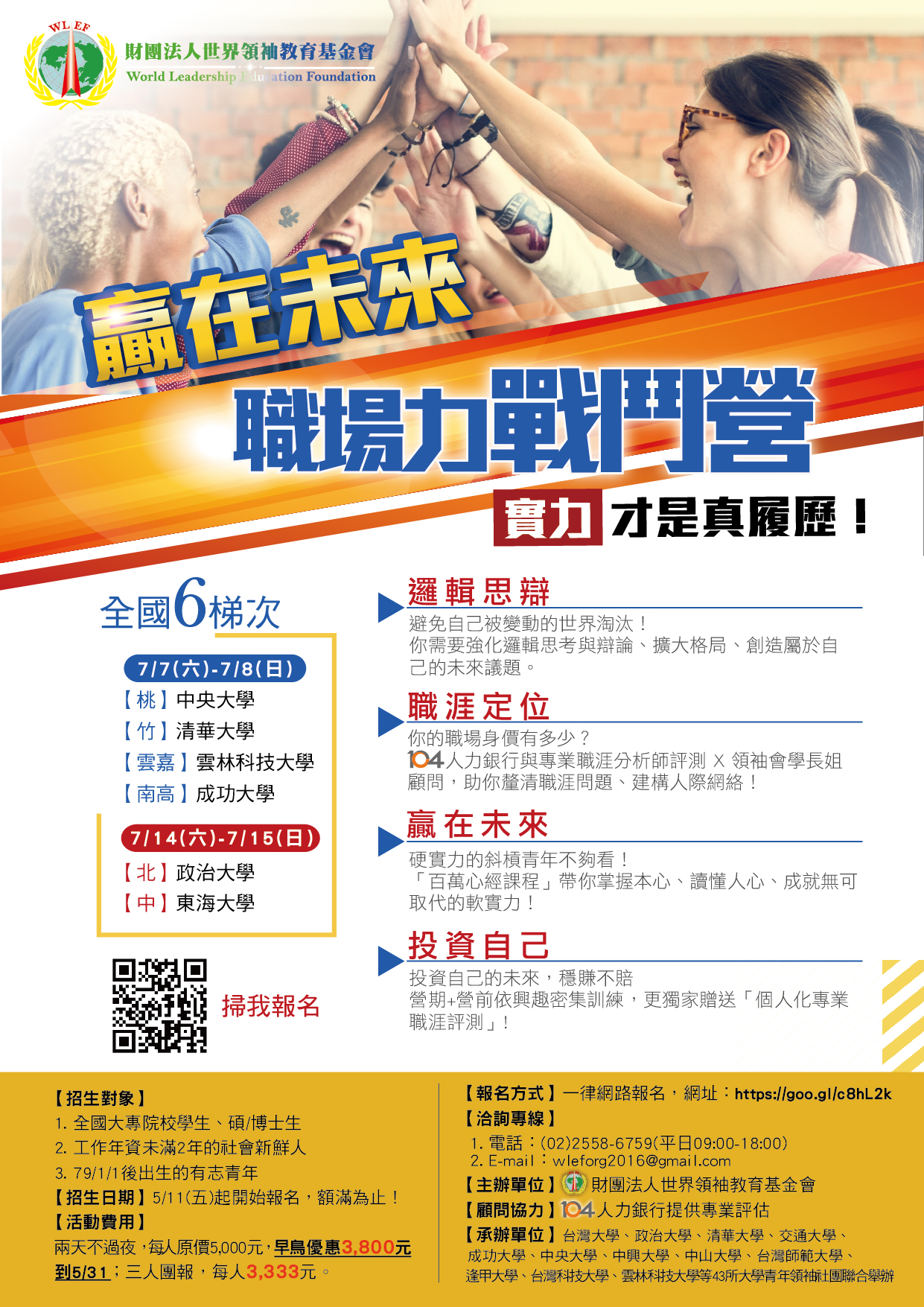 日期時間內容7/7(六)Or7/14(六)8:00-9:10報到與開場7/7(六)Or7/14(六)9:10-10:10分組與跑關7/7(六)Or7/14(六)10:10-11:40領袖專題演講7/7(六)Or7/14(六)11:40-13:00午餐與休息7/7(六)Or7/14(六)13:00-16:00議題呈現討論7/7(六)Or7/14(六)16:00-18:00分組呈現舞台7/7(六)Or7/14(六)18:00-19:00晚餐7/7(六)Or7/14(六)19:00-21:00職場講座與解散日期時間內容7/8(日)Or7/15(日)8:00-10:00報到與晨會7/8(日)Or7/15(日)10:00-12:30職場講座與SHOW TIME7/8(日)Or7/15(日)12:30-14:00午餐7/8(日)Or7/15(日)14:00-18:00職場諮詢與結訓工作項目        時間4月5月6月7月8月確定企劃內容合作學校洽談工作團隊成立海報與傳單印製及宣傳講師邀請學員報名與說明會舉辦隊輔訓練與工作會議營隊正式展開結案與評估